Рекомендации родителям «Как повысить самооценку ребенка»1. Ребёнок – это личность, любите и принимайте его таким, какой он есть.2. Воспитывайте в нём чувство достоинства, хвалите, поощряйте, одобряйте ребёнка, создавая положительную атмосферу вокруг ребенка.3. Ориентируйте ребенка на достижение цели.4. Отмечайте все  успехи своего ребенка.5. Разговаривайте с  ребенком и умейте выслушать его.6. Помогите найти выход из сложной  ситуации.7. Избегайте опасного поведения детей и повышайте  самооценку ребенка.8. Формируйте нравственную сферу жизни ребенка.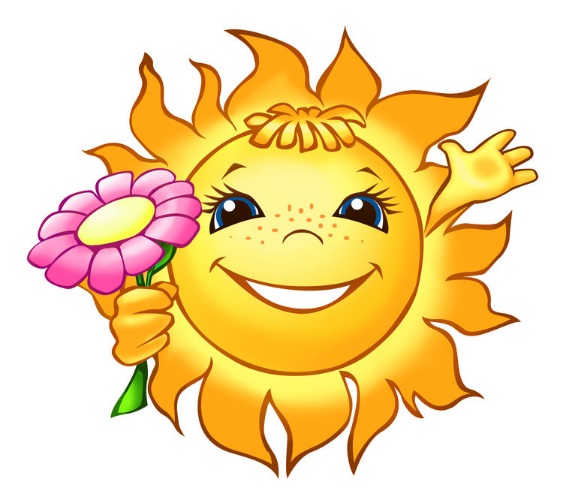 Важно понимать, уважать ребенка, его чувства, интересы, стремления, это является непременным условием формирования положительной самооценки младшего школьника.